Открытое акционерное общество 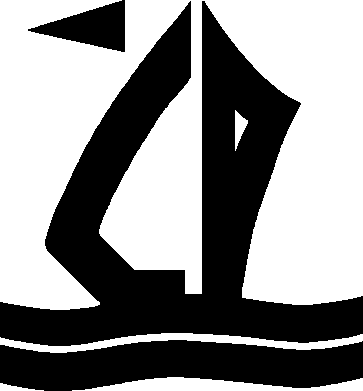 «ТУАПСИНСКИЙ СУДОРЕМОНТНЫЙ ЗАВОД»РАСПОРЯЖЕНИЕ26  января 2017 года                				                            № ________г. Туапсе________________________________________________________________________________Содержание:  «О проведении прямой закупки (у единственного поставщика) на  оказание услуг по осуществлению организационно-технических мероприятий планово-предупредительного характера по поддержанию ТСО в состоянии, соответствующем требованиям технической документации на ТСО в течение всего срока эксплуатации». ________________________________________________________________________________Для осуществления организационно-технических мероприятий планово-предупредительного характера по поддержанию ТСО в состоянии, соответствующем требованиям технической документации на ТСО в течение всего срока эксплуатации, руководствуясь пунктом 11.2.3.2. Положения о закупке товаров, работ, услуг ОАО «ТСРЗ» (далее – Положение), утверждённого Советом директоров ОАО «ТСРЗ» (протокол № 165 от 28.01.2013), в соответствии с «Планом закупок товаров (работ, услуг) для нужд ОАО «ТСРЗ» на 2017 год», на основании направленной Филиалом ФГУП «Охрана» Росгвардии по Краснодарскому краю оферты нового договора на оказание охранных услуг и технического обслуживанияОБЯЗЫВАЮ:1. Провести прямую закупку (у единственного поставщика) и заключить договор с Филиалом ФГУП «Охрана» Росгвардии по Краснодарскому, ИНН 7719555477, КПП 236545001, ОКПО 08837039,  на оказание услуг по осуществлению организационно-технических мероприятий планово-предупредительного характера по поддержанию ТСО в состоянии, соответствующем требованиям технической документации на ТСО в течение всего срока эксплуатации на 2017 год.2. Для проведения прямой закупки на основании приказа  № 5 от 30.01.2013 г.           «О формировании комиссии по закупкам» (в действующей редакции) создать закупочную комиссию в следующем составе:3. Срок проведения закупочных процедур:- дата опубликования документации о прямой закупке в Единой информационной системе в сфере закупок на официальном сайте www.zakupki.gov.ru, а также на сайте ОАО «ТСРЗ» www.tsrz.tmtp.ru – 27 января 2017 года.4. Срок и место предоставления результатов работ: Срок выполнения работ:- начало оказания услуг 01.01.2017г., - окончание 31.12.2017г.Результат работы предоставляется по адресу: Российская федерация, 352800, Краснодарский край, г. Туапсе, ул. М.Горького, 115. Цена и порядок оплаты:Цена договора составляет: 127 098 (сто двадцать семь тысяч девяносто восемь) рублей 00 копеек, с ежемесячной оплатой:- 9 555,70 руб., НДС не предусмотрен;- 1035,80 руб., (в т.ч. НДС – 220,00 руб.).Порядок оплаты определен условиями договора.6. Основные (функциональные, технические, качественные и проч.) характеристики оказываемых услуг и иные требования к ним: качество оказываемых услуг согласно показателям, установленных законодательством РФ в области оказания охранных услуг и технического обслуживания средств охранной сигнализации.7. Ответственным лицом за проведение закупки назначить ведущего специалиста по экономической безопасности и режиму (Клюев О.А.).8. Контроль исполнения настоящего распоряжения оставляю за собой.Генеральный директор                                               Д.Д. ЕрковПредседатель комиссии:Тишова Александра Михайловна – заместитель генерального директора по экономике.Зам. председателя комиссии: Клюев Олег Александрович – ведущий специалист по экономической безопасности и режиму.Члены комиссии:Рогоманова Ольга Викторовна – главный бухгалтер;Татаркин Сергей Александрович – главный энергетик;Пенина Ирина Александровна – начальник ПЭО.Секретарь комиссииПенина Ирина Александровна – начальник ПЭО.